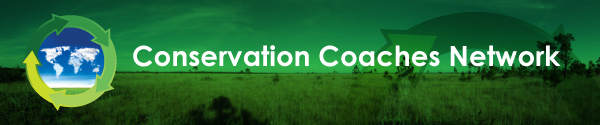 Lista de Verificação (checklist) para o Espaço do EncontroTipicamente as Oficinas sobre Padrões Abertos são realizados em locais próximos a um projeto participante. O site do hospedeiro local geralmente ajuda o coordenador da oficina providenciando apoio logístico para o evento. As orientações a seguir foram fundamentadas nas experiências passadas e são fortemente recomendadas:Local do encontro – a uma distância de uma a duas horas de viagem de carro do aeroporto.Iluminação do Espaço do encontro – idealmente, a sala do encontro deve ter janelas e ampla iluminação natural com, também iluminação artificial do teto e a possibilidade de apagar toda a iluminação para permitir as apresentaçõesMesas – A sala deve ser suficientemente grande para acomodar uma mesa para cada equipe. Idealmente as mesas seriam redondas com diâmetro em torno de 1.20 m, mas pode ser necessário adaptar as mesas que a instalação oferece. Incluir uma mesa pequena a disposição do facilitador, e outra mesa retangular para os materiais da Oficina.Cadeiras confortáveis – cadeiras dobráveis coma as usadas para jogos de baralho são muito desconfortáveis para períodos longos; se for preciso, alugar cadeiras confortáveis.Tomadas – favor verificar que a sala dispõe de um número adequado de tomadas; nós precisamos providenciar cabos de extensão, barras de tomadas e adaptadores para garantir que haja energia suficiente disponível para cada mesa e para o projetor LCD.O projetor LCD, sua mesa de apoio e a tela de projeção são equipamentos fundamentais para a realização das Oficinas.  (Obs.: em certos casos as Oficinas Efroymson têm fornecidos projetores LCD para cada equipe de projeto; embora nem sempre seja possível é uma situação ideal para promover o engajamento das equipes durante as sessões de reuniões em grupos menores -“break-out”).Café da manhã – se for tipo buffet favor verificar que cereais de grão integral e iogurte estejam oferecidos como também pães e frutas; o ideal seria um café- refeição que incluísse ovos. Os facilitadores e os participantes precisam de proteínas para sustentar altos níveis de energia.Café, bebidas e petiscos – devem ser oferecidos durante o dia todoLocal da visita de campo – distância máxima de uma hora de viagem do encontroCapacidade de fornecer cerveja e vinho in loco ou num restaurante próximo antes do jantar